NORTH SHORE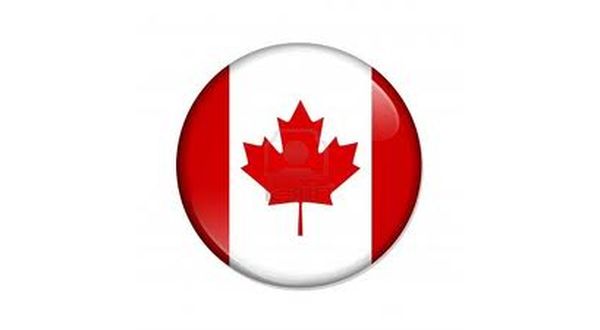 CANADA DAY PARADE 2019Parade begins at 10 a.m. The Canada Day Parade Committee welcomes applications to participate in the parade. Please email your application to nsparadechair@telus.net or mail to the address below. Fees are $75 for commercial entries and must be submitted with this application. E-transfer can be arranged by calling Peter, 604 721 4462.Contact Information:Entry Name and contact information:  Type:  Vehicles (maximum 2) /length: Number of people: Amplified Music?        YES                  NO Address with postal code, phone, email:All entries must read and adhere to the safety rules and guidelines shown on the forms page of our web site (www.canadadaynorthshore.org) Please make cheques payable to Celebrate North Shore Society and send to: Royal Canadian Legion Branch 118,Attn: Parade Committee,123 West 15th Street,North Vancouver, B.C.V7M 1R7